PROJEKTANT/ASYSTENT PROJEKTANTA ARCHITEKTURYMiejsce pracy: WROCŁAW Cel stanowiskaKompleksowe opracowywanie dokumentacji technicznej projektu infrastrukturalnego. Projekty dotyczą nowych jak i już istniejących obiektów do przebudowy, w każdej fazie projektowej: od koncepcji po projekt wykonawczy. Wymagania:Wykształcenie wyższe architekturaMin 2 letnie doświadczenie przy opracowywaniu dokumentacji projektowejDoświadczenie przy projektach związanych z obsługa podróżnych (kolej, tramwaj itp. będzie dodatkowym atutemBardzo dobra znajomość środowiska AUTOCAD, programów do modelowania 3D np. SketchupUmiejętność tworzenia wizualizacji – VrayZnajomość Revit będzie dodatkowym atutemSamodzielność i dobra organizacja pracy własnejUmiejętność pracy w zespoleUmiejętność pracy pod presją czasuDyspozycyjność – 5 dni w tygodniu (poniedziałek-piątek)Oferujemy:Umowę o pracęPrzyjazne i twórcze środowisko pracyWarunki wynagrodzenia, adekwatne do posiadanych kompetencji oraz doświadczeniaOsoby zainteresowane ofertą prosimy o przesłanie aplikacji z podaniem nazwy stanowiska  (CV i list motywacyjny w języku polskim oraz angielskim) na adres e-mail: nabor@systra.plInformacja o przetwarzaniu danych osobowych kandydatów do pracy jest dostępna: http://www.systra.net.pl/INFORMACJA_O_PRZETWARZANIU_DANYCH_OSOBOWYCH_(Pracuj.pl).pdfPotwierdzam zapoznanie się z informacją o przetwarzaniu danych osobowych kandydatów do pracy wskazaną w ogłoszeniu o pracę dotyczącą ww. stanowiska oraz wyrażam zgodę na przetwarzanie danych osobowych zawartych w przesłanym przeze mnie dokumencie aplikacyjnym, przez Systra S.A. Oddział w Polsce (ul. Komandorska 12, 50-022 Wrocław) na potrzeby procesu rekrutacji. Mam prawo wycofać udzieloną zgodę w dowolnym momencie. Cofnięcie zgody nie wpływa na zgodność z prawem przetwarzania dokonanego przed jej cofnięciem. W przypadku gdyby nie doszło do zatrudnienia Państwa na ww. stanowisku, a byliby Państwo zainteresowani objęciem ich przyszłymi procesami rekrutacji, prosimy o dodanie dodatkowo następującej klauzuli: Wyrażam zgodę na przetwarzanie moich danych osobowych, zawartych w przesłanej przeze mnie aplikacji, przez Systra S.A. Oddział w Polsce (ul. Komandorska 12, 50-022 Wrocław) na potrzeby przyszłych procesów rekrutacyjnych. Mam prawo wycofać udzieloną zgodę w dowolnym momencie. Cofnięcie zgody nie wpłynie na zgodność z prawem przetwarzania, którego dokonano na podstawie takiej zgody przed jej cofnięciem.http://www.systra.net.pl/INFORMACJA_O_PRZETWARZANIU_DANYCH_OSOBOWYCH_(Pracuj.pl).pdfGrupa SYSTRA S.A. jest szybko rozwijającym się, międzynarodowym biurem projektowym, prowadzącym działalność w około 90 krajach Europy, Azji, Afryki i Ameryki, zajmującym czołową pozycję na świecie w dziedzinie projektowania komunikacji miejskiej i kolejowej. W ramach rozwoju Oddziału we Wrocławiu, poszukujemy ambitnych, otwartych na nowe wyzwania pracowników na stanowisko: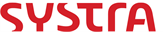 